Publicado en Madrid el 16/05/2024 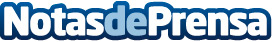 Miele abre una lavandería autoservicio en CarabanchelLa nueva tienda está ubicada en la céntrica plaza de Tarifa # 1 de Carabanchel, el distrito más poblado de Madrid con más de 250.000 habitantesDatos de contacto:Prensa BloomestBloomest619740016Nota de prensa publicada en: https://www.notasdeprensa.es/miele-abre-una-lavanderia-autoservicio-en Categorias: Franquicias Madrid Emprendedores Consumo Hogar Electrodomésticos Innovación Tecnológica http://www.notasdeprensa.es